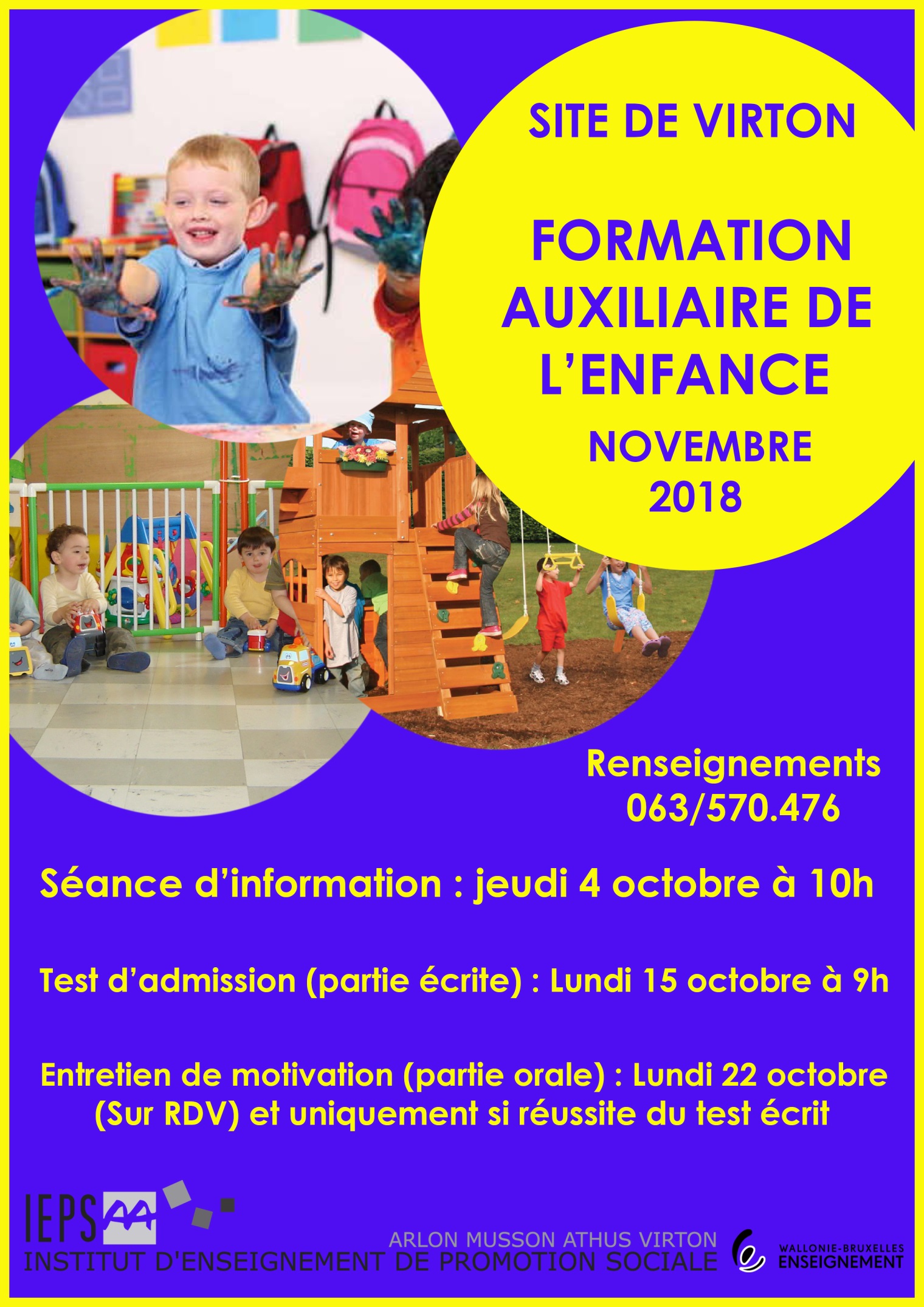 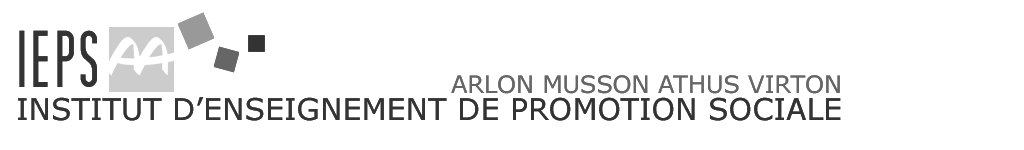 Secrétariat ouvert du lundi au jeudi (14h30-20h30)TALON – REPONSE (*)Je participerai à la séance d’information (déroulement et débouchés)  le jeudi 4 octobre 2018 à 10hAu test d'admission (**) le lundi 15 octobre 2018 à 9hMadame /Mademoiselle /Monsieur……………………………………………………………………………………………………………..…Adresse complète :……………………………………….…………………………………………………………………………………………………………………….……………………………………….…Téléphone :  ………………………………GSM : …………….…...………………………………….… Email :   …………………………………………………………………………………………………….                                                                                                                                                                    Signature(**) le test d'admission  comprend un test de compréhension du français et des opérations mathématiques de base (épreuve écrite) et d'un entretien de motivation (épreuve orale) prévu au cours de la journée du  22 octobre 2018 (si réussite de l’épreuve écrite).(*) à renvoyer à l’IEPSCF – Avenue Bouvier, 19    B6760 VIRTON- 063/570776                                                                                     (secrétariat ouvert de 14h à 21h, du lundi au jeudi)      ou à faxer au  063 / 45 55 78    ou par mail    iepsvirton@gmail.com           